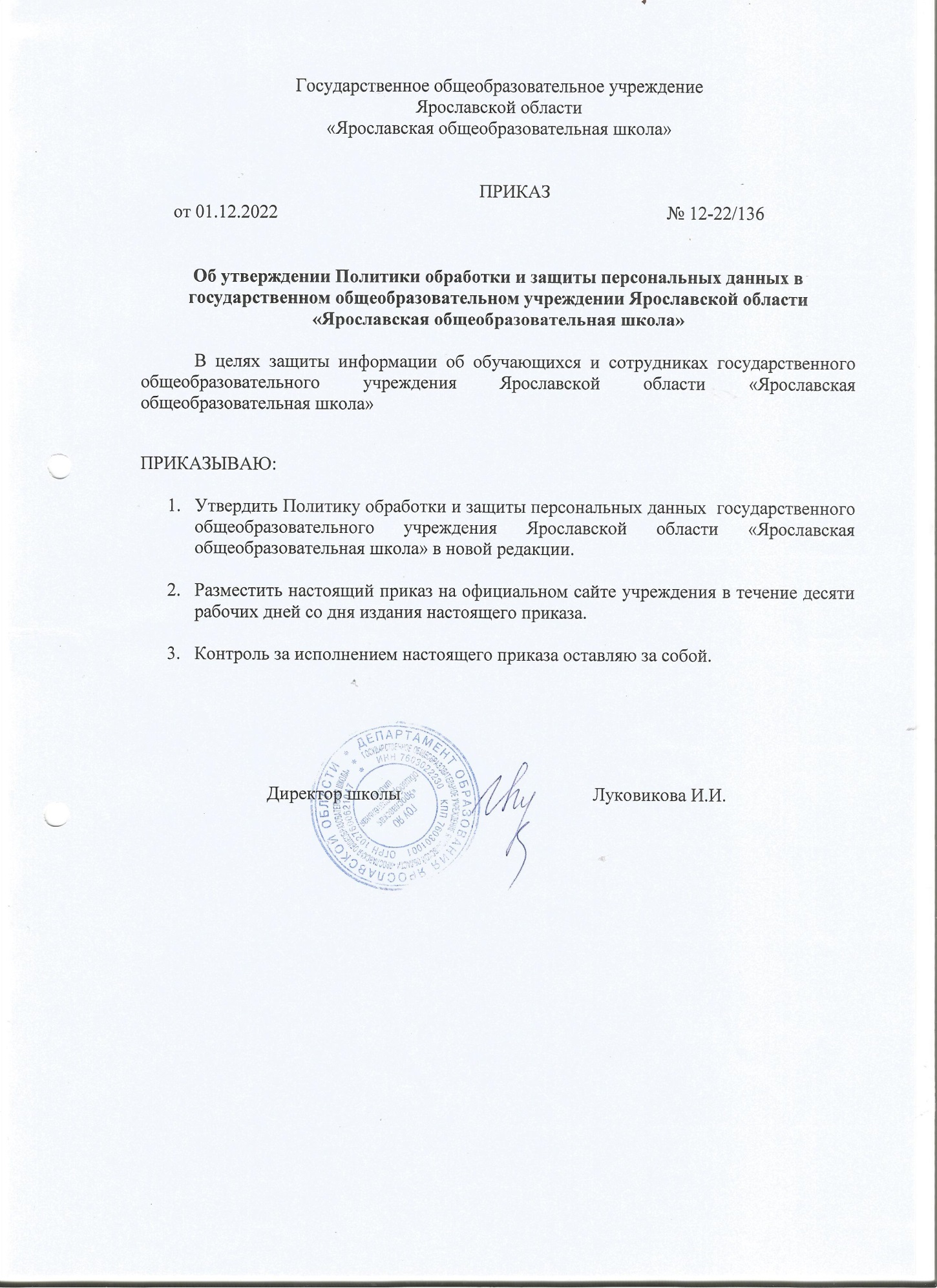 Утвержденоприказ директора школы№ 12-122/36 от 01.12.2022Политика обработки и защиты персональных данных вГОУ ЯО «Ярославская общеобразовательная школа»1. Общие положения1.1 Настоящая Политика в отношении  обработки персональных данных ГОУ ЯО «Ярославская общеобразовательная школа» (далее — Политика) определяет правовые основания для обработки ГОУ ЯО «Ярославская общеобразовательная школа»( далее — образовательная организация) персональных данных, необходимых для выполнения  образовательной организацией уставных целей и задач, основные  права и обязанности образовательной организации и субъектов персональных данных, порядок и условия обработки,взаимодействия с	субъектами персональных,	а	также	принимаемыеобразовательной организацией меры защиты данных.1.2 Действие Политики распространяется на персональные данные субъектов,обрабатываемые образовательной организацией с применением средств автоматизации и без них.2. Понятия, которые используются в Политике2.1 Персональные данные — любая информация, относящаяся к прямо или косвенно определенному или определяемому физическому лицу (субъекту персональных данных). 2.2 Обработка персональных данных — любое действие (операция) или совокупность действий (операций) с персональными данными, совершаемых с использованием средств автоматизации или без их использования.Обработка персональных данных включает в себя в том числе: сбор, запись, систематизацию, накопление, хранение (до передачи в архив), уточнение (обновление. изменение), извлечение, использование, передачу (распространение, предоставление. доступ), обезличивание, блокирование, удаление, уничтожение.2.3 Автоматизированная обработка персональных данных - обработка персональныхданных с помощью средств вычислительной техники.2.4 Распространение персональных данных — действия, направленные на раскрытие персональных данных неопределенному кругу лиц.2.5 Предоставление персональных данных — действия, направленные на раскрытиеперсональных данных определенному  лицу или определенному кругу лиц.2.6 Блокирование персональных данных — временное прекращение обработки персональных данных (за исключением случаев, если обработка необходима для уточнения).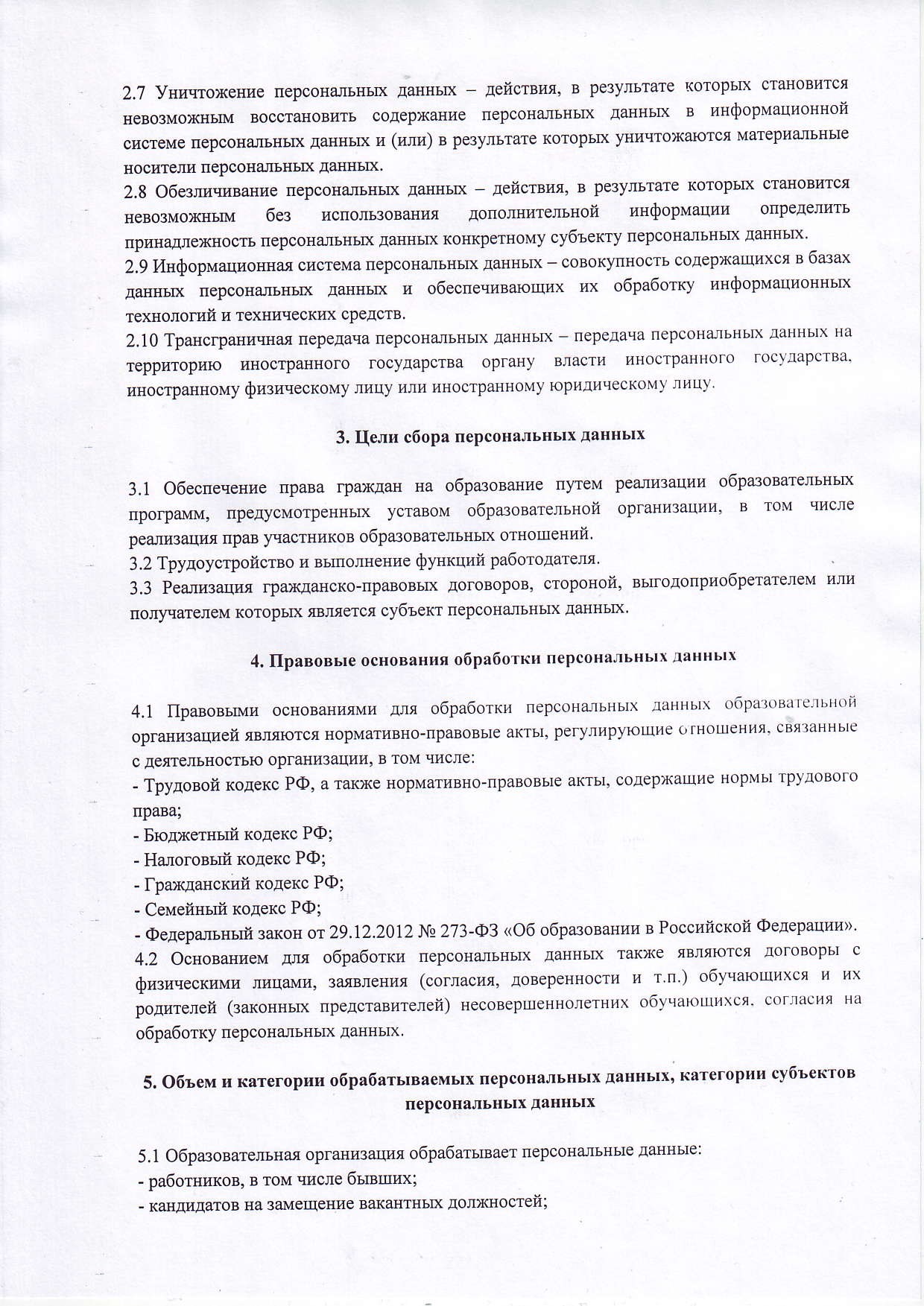 - родственников работников, в том числе бывших; - обучающихся;- родителей (законных представителей) обучающихся;з физических лиц по гражданско-правовымдоговорам;- физических лиц, указанных в заявлениях (согласиях, доверенностях и т.п.) обучающихся;- физических лиц — посетителей образовательной организации.5.2 Биометрические персональные данные образовательная организация не обрабатывает. 5.3 Образовательная организация обрабатывает специальные категории персональных данных только в соответствии и на основании требований федеральных законов.5.4 Образовательная организация обрабатывает персональные данные в объеме. необходимом:- для осуществления образовательной деятельности по реализации основных и дополнительных образовательных программ, присмотра и ухода за детьми. обеспечение охраны, укрепления здоровья и создания благоприятных условий для разностороннегоразвития личности, в том числе обеспечение отдыха и оздоровления обучающихся; - выполнения функций и полномочий работодателя в трудовых отношениях;- выполнения функций и полномочий экономического субъекта при осуществлениибухгалтерского и налогового учета, бюджетногоучета;- исполнение сделок и договоров гражданско-правового характера, в которых образовательная организация является стороной, получателем (выгодоприобретателем).6. Порядок и условия обработки персональных данных6.1 Образовательная организация осуществляет сбор, запись, систематизацию,накопление, хранение, уточнение (обновление, изменение). извлечение. использование, передачу (распространение, предоставление, доступ), обезличивание. блокирование, удаление, уничтожение персональных данных.6.2 Получение персональных данных:6.2.1 Все персональные данныеобразовательная организация получает от самого субъекта персональных данных, а по учащимся, еще и от  сотрудников «Части специализированного учета»  (ФКУ ИК-1, ФКУ ИК-8, СИЗО -1).6.2.2 Образовательная организация сообщает субъекту персональных данных о целях.предполагаемых источниках и способах получения персональных данных. характере подлежащих получению персональных данных, перечне действий с персональными данными, сроке, в течение которого действует согласие и порядке его отзыва, а также о последствиях отказа субъекта персональных данных дать письменное согласие на их получение.6.2.3 Документы, содержащие персональные данные, создаются путем:- копирования оригиналов документов; - внесения сведений в учетные формы;- получение оригиналов необходимых документов. 6.3 Обработкаперсональных данных:6.3.1 Образовательная организация обрабатывает персональные данные в случаях: - согласия субъекта персональных данных на обработку его персональных данных;- когда обработка персональных данных необходима для осуществления и выполнения образовательной организацией возложенных законодательством Российской Федерациифункций, полномочий и обязанностей;- когда осуществляется обработка общедоступных персональных данных, доступ ккоторымсубъект персональных данных предоставил неограниченному кругу лиц. 6.3.2 Образовательная организация обрабатывает персональные данные:- без использования средств автоматизации;- с использованием средств автоматизации в программах и информационных системах: «1С: Предприятие», СБиС Электронная отчетность, АРМ «Зарплата». АРМ «Единая отчетность вПФР», АРМ «Тарификация», «АСИОУ», ПО «Планирование ГИА-9», ПО «Планирование ГИА(ЕГЭ)-11», ПО «Ассистент ЕГИССО».6.3.3 Образовательная организация обрабатывает персональные данные в сроки: - которые необходимы для достижения целей обработки персональных данных; - действия согласия субъекта персональных данных;6.4 Хранение персональных данных6.4.1 Образовательная организация хранит персональные данные в течение срока, необходимого для достижения целей их обработки, содержащие персональные данные, в течение срока хранения документов, предусмотренного номенклатурой дел с учетом архивных сроков хранения.6.4.2 Персональные данные, зафиксированные на бумажных носителях, хранятся в запираемых шкафах либов запираемых помещениях с ограниченным правом доступа. 6.4.3 Персональные данные, обрабатываемые с использованием средств автоматизации, в порядке и на условиях, которые определяет политика безопасности данных средств автоматизации.6.4.4 При автоматизированной обработке персональных данных не допускается хранение и размещение документов, содержащих персональные данные, в открытых электронных каталогах (файлообменниках) информационных систем.6.4.5 Хранение персональных данных осуществляется не дольше, чем этого требует цели их обработки, и они подлежат уничтожению по достижении целей обработки или в случае утраты необходимости в их достижении.6.5 Прекращение обработки персональных данных:6.5.1 Лица, ответственные за обработку персональных данных. прекращают их обрабатывать:- при достижении целей обработки персональных данных; - истечении срока действия согласия;- отзыве субъектом персональных данных своего согласия на обработку персональных данных, при отсутствии правовых оснований для продолжения обработки без согласия;- выявлении неправомерной обработки персональных данных. 6.6 Передача персональных данных:6.6.1 Образовательная организация обеспечивает конфиденциальностьперсональных данных.6.6.2 Образовательная организация передает имеющиеся персональные данные  третьим лицам в следующих случаях:- субъект персональных данных дал свое согласие на такие действия;- передача персональных данных осуществляется в соответствии с требованиями законодательств Российской Федерации в рамках установленной процедуры.6.6.3 Образовательная организация не осуществляет трансграничной передачи персональных данных.6.7 Уничтожение персональных данных:6.7.1 При достижении целей обработки персональных данных, а также в случае отзывасубъектом персональных данных подлежат уничтожению, если иноесогласия на их обработку персональные данные не предусмотрено договором, стороной, получателем(выгодоприобретателем) о которому является субъект персональных данных.6.7.2 Выделяет документы (носители) с персональными данными к уничтожению комиссия, состав которой утверждается приказом руководителя образовательнойорганизации.6.7.3 Документы (носители), содержащие персональные данные, уничтожаются по акту о выделении документов к уничтожению. Факт уничтожения персональных данных подтверждается документально актом об уничтожении документов (носителей), подписанным членами комиссии.	я6.7.4 Уничтожение документов (носителей), содержащих персональные данные, производится путем сожжения, дробления (измельчения), химическогоразложения. Для уничтожения бумажных документов может быть использован шредер.6.7.5 Персональные данные на электронных носителях уничтожаются путем стирания или путем стирания или форматирования носителя.форматирования носителя.7. Защита персональных данных7.1 Образовательная организация принимает нормативные, организационные и технические меры защиты персональных данных.7.2 Нормативные меры защиты персональных данных – комплекс локальных и распорядительданных — комплекс локальных и распорядительных актов, обеспечивающих создание, функционирование, совершенствование механизмов обработки персональных данных.7.3 Организационные меры защиты персональных данных предполагают создание   защиты   персональных данных предполагают  создание в образовательной организации разрешительной системы, защиты информации во время работы с персональными данными работниками, партнерами и сторонними лицами.  7.4 Подсистема технической защиты включает в себя комплекс программных, программно-аппаратных средств, обеспечивающих защиту персональных данных.технических,персональных7.5 Основными мерами защиты персональных данных в образовательной организации являются:7.5.1 Назначение ответственного за организацию обработки персональных данных. Ответственный осуществляет организацию обработки персональных данных, обучение и инструктаж, внутренний контроль за соблюдением образовательной организацией и ее работниками  требований к защите персональных данных.7.5.2 Издание локальных актов по вопросам обработки персональных данных, а такжелокальных актов, определяющих процедуры, направленные на предотвращение и выявление нарушений законодательства Российской Федерации, устранение последствийтаких нарушений.7.5.3 Ознакомление работников, непосредственно осуществляющих обработку персональных данных, с положениями законодательства Российской Федерации о персональных , в том числе требованиями к защите персональных данных, в том числе требованиями к защите персональных   данных, настоящей Политикой, локальнымиактами по вопросам обработки персональных данных.7.5.4 Определение актуальных угроз безопасности персональным данным при их обработке с использованием средств автоматизации и разработка мер и мероприятий по защите персональных данных.7.5.5 Установление правил доступа к персональным данным, обрабатываемым с использованием средств автоматизации, а также регистрация и учет всех действий, совершаемых с персональными данными винформационных системах, и контроль за принимаемыми мерами по обеспечению безопасности персональных данных и уровня защищенности информационных систем.7.5.6 Учет электронных носителей персональных данных.7.5.7 Принятие мер по факту обнаружения несанкционированного доступа кПерсональным данным, обрабатываемым с использованием средств автоматизации,  в том числе восстановление персональных данных, которые были модифицированы или уничтожены вследствие несанкционированного доступа к ним.7.5.8 Оценка вреда, который может быть причинен субъектам персональных данных в случае нарушения законодательства о персональных данных, оценка соотношения указанного вреда и принимаемых мер.7.5.9 Внутренний контроль и (или) аудит соответствия обработки персональных данных требованиям законодательства, настоящей Политики, принятых  локальных актов.7.5.10 Публикация настоящей Политики на официальном сайте образовательной организации.8. Основные права и обязанности образовательной  организации как оператора персональных данных и субъекта персональных данных.8.1 Образовательная организация:8.1.1 Предоставляет субъекту персональных данных информацию о его персональных данныхнаосновании запроса либо отказывает в выполнении повторного запроса субъекта персональных данных при наличии правовых оснований.8.1.2 Разъясняет субъекту персональных данных или его законному представителю юридические последствия отказа предоставить его персональные данные.8.1.3 Блокирует или удаляет неправомерно обрабатываемые, неточные персональные данные либо обеспечивает блокирование или удаление таких данных. В случае подтвержденияфактанеточности персональных данных образовательная организация на основании сведений, представленных субъектом персональных данных или его законнымпредставителем, уточняет персональные данные либо обеспечивает их утонение и снимает блокирование персональных данных.8.1.4 Прекращает обработку и уничтожает персональные данные либо обеспечивает прекращение обработки и уничтожение  персональных данных при достижении цели обработки персональных данных.8.1.5 Прекращает обработку персональных данных или обеспечивает прекращение обработки в случае отзыва субъектом персональных данных согласия на обработку егоПерсональных данных, если иное не предусмотрено договором. стороной которого, выгодоприобретателем или поручителем по которому является субъект персональных данных, иным соглашением между образовательной организацией и субъектом персональных данных либо если образовательная организация не вправе осуществлять обработки персональных данных без согласия субъекта персональных данных основаниях, предусмотренных законодательством Российской Федерации. 8.2 Субъект персональных данных вправе:8.2.1 Потребовать уточнения его персональных данных, их блокирования или уничтожения в случае, если персональные  данные являются неполными, устаревшими, неточными, незаконно полученными или не являются необходимыми для заявленной цели обработки,   а также принимать предусмотренные законом меры по защите своих прав.8.2.2 Получать информацию, касающуюся обработки его персональных данных, кроме случаев, когда такой доступ ограничен федеральными законами.8.2.3 Обжаловать действия или бездействие образовательной организации в уполномоченном органе по защите прав субъектов персональных данных или в судебном порядке.8.2.4 Защищать свои права и законные интересы, в том числена возмещение убытков и (или) компенсацию морального вреда, в судебном порядке.